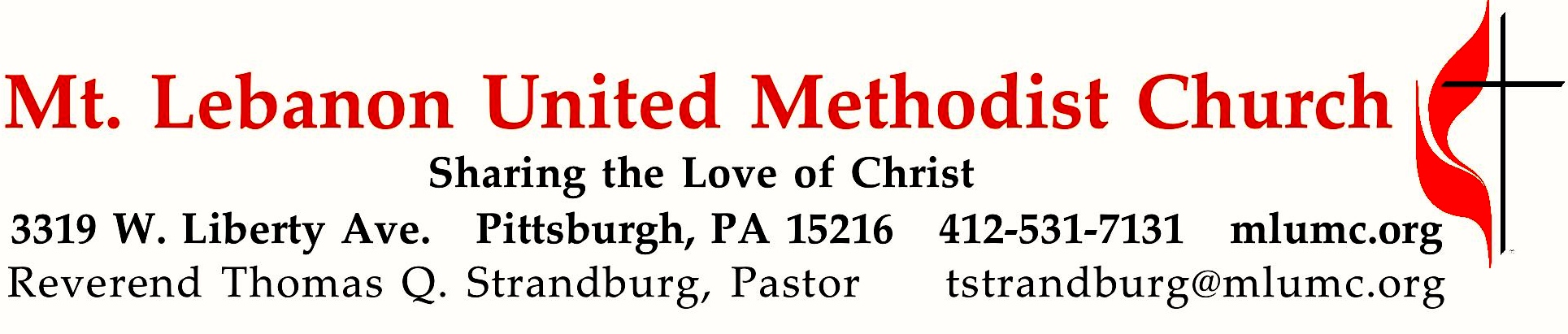 November 26, 2017								     8:30 & 10:45			WE GATHER IN GOD’S NAME …Gathering Music 	Hymn 162 		Alleluia, Alleuia  (stanzas 1 and 4)		Alleluia No. 1	Worship & Song 3130	Come, Emmanuel (stanzas 3 and4)		Come EmmanuelGreeting	   	Leader:  	Give thanks to the Lord because he is good!People:   	God’s faithful love lasts forever.			Psalm 136:1 (CEB)AnnouncementsChoral Introit 10:45	Christ is the King in all the earth.			         Karle EricksonCall to WorshipLeader:  	Christ has come to be our king.People:   	We have come to be Christ’s people.Leader:	Clothed in righteousness, Christ has come to save us.People:	Let the faithful shout for joy.Leader:	Like the sun rising on a cloudless morning, Christ disperses the darkness with justice and mercy.People:	Worship the prince of peace.The Abingdon Worship Annual… TO GIVE PRAISE TO GOD …Hymn 166			All praise to thee (standing)			Sine nomineOpening Prayer (in unison, standing)		O God, with grace and peace, you clothe your people in the garments of salvation. Open our eyes, that we may behold your glory, and witness your Son coming with the clouds, to rule with justice and righteousness. Open our ears that we may hear his voice calling us to shine like dew on the grass. Open our hearts, that we may love as he loves, and live as he lives. Amen.Silent PrayerWorship & Song 3129 									        Aihu	God of all living, God of all loving, God of the seedling, the snow, and the sun,	teach us, deflect us, Christ, reconnect us, using us gently and making us one.	… TO CELEBRATE THE FAMILY OF FAITH …	The Sign of Peace  Please pass the peace to your neighbors as a sign of reconciliation and love.	Leader:		The peace of Christ be with you.
	People:		And also with you.Gathering Song				    James Ritchie	This, this is where children belong, 	welcomed as part of the worshiping throng.	Water, God’s Word, bread and cup, prayer and song:	This is where children belong.	      						WORDS: James Ritchie  MUSIC: James Ritchie  ©1999 Abingdon Press Message for Young Disciples 	   Rev. Thomas Q. Strandburg	(All children are invited. Please sing as children come forward.) After the children’s message at the 10:45 service, children ages 3 through 3rd grade may attend Kids Praise in the Welcome Center. Children will be escorted to and from Kids Praise by teachers. They will return to the Sanctuary near the end of the service, and parents may meet them.… TO HEAR GOD’S WORD PROCLAIMED …Hymn 432		Jesu, Jesu (seated)						ChereponiScripture Reading						8:30 Scott Miller   10:45 Scott Ullman 	A Lesson from the New Testament	Ephesians 1:15-23	Paul’s prayer for the EphesiansPastoral PrayerThe Lord’s Prayer 	Our Father, who art in heaven, hallowed be thy name. Thy kingdom come, thy will be 	done, on earth as it is in heaven. Give us this day our daily bread. And forgive us our 	trespasses, as we forgive those who trespass against us. And lead us not into temptation, 	but deliver us from evil. For thine is the kingdom, and the power, and the glory forever.  	Amen.Celtic Alleluia			Alleluia (sing 4 times, standing)		      O’Carroll and WalkerScripture Reading	A Lesson from the Gospel (standing)	Matthew 15:31-46	  Judgment of the nationsResponseLeader:    The Word of the Lord.People:    Thanks be to God.… TO OFFER OUR GIFTS AND TO DEDICATE OUR LIVES …Offertory 8:30		Offertory Anthem 10:45  	  In Christ alone		        Getty and Townend, arr. Larry Nickel	In Christ alone my hope is found, He is my light, my strength, my song.	This cornerstone, this solid ground, firm through the fiercest drought and storm.	What heights of love, what depths of peace, when fears are stilled when strivings cease.	My comforter, my all in all, here in the love of Christ I stand.	There in the ground His body lay, Light of the world by darkness slain.	Then bursting forth in glorious day, up from the grave He rose again! 	And as He stands in victory sin’s curse has lost its grip on me	for I am His and He is mine, bought with the precious blood of Christ.	No guilt in life, no fear in death, this is the power of Christ in me.	From life’s first cry to final breath Jesus commands my destiny.	No power of hell, no scheme of man can ever pluck me from His hand 	for I am His and He is mine, bought with the precious blood of Christ. 	No one can pluck me from His hand. In Christ alone I stand.Doxology Hymn 97 (standing)						Tune: #688 Ar hyd y nos	For the fruits of this creation, thanks be to God;	for good gifts to every nation, thanks be to God;	for the plowing, sowing, reaping, silent growth while we are sleeping, 	future needs in earth’s safe-keeping, thanks be to God.Prayer of DedicationSermon	 		“Is there room for one more?” 		       Rev. Thomas Q. Strandburg… TO GO REJOICING IN GOD’S NAME!Hymn 154		All hail the power of Jesus’ name (standing)			MessiahBenedictionToday’s ServicesThe flowers in the chancel are given in loving memory of Mac McAninch by his familyThe altar flowers are given in loving memory of Dale E. Boyer by Jean and family.The Columbarium flowers are given in memory of Ronald D. Dagg. Ron died on November 3 and his ashes were laid to rest in the Columbarium on November 25. The flowers in the narthex are given in loving memory of Philip Sweeney by the Sweeney family.Special music at 10:45 is provided by the Chancel Choir. Worship options for children We encourage children to participate in the Children’s Sermon at both services, and in Kids Praise during the 10:45 service. Nursery services are offered in Room 204 of the Education Building. Ask ushers or greeters and follow signs for direction.Flower Donations  Honor or remember a loved one or friend with a Sunday flower arrangement donation. Contact Lizzie Diller, 412-860-3614.Podcasts of Sunday Sermons  Would you like to share this morning’s sermon with a friend or did you miss a Sunday? Catch up on the messages from MLUMC with a podcast of Pastor Tom’s and others’ Sunday sermons. Sermons can be found at http:// mlumc.buzzsprout.com or navigate to the site from the link on our webpage, www.mlumc.org. Sermons also will be posted to iTunes. Full recordings of the service are available upon request.Online Pledge and Giving  If you have not completed your pledge, you can do so by submitting your pledge via our website. Visit: https://www.mlumc.org/giving/pledge. You can get to this page by clicking "Pledge" from the Giving dropdown in the top navigation menu.In addition to our direct debit giving option that allows you to make contributions directly from your bank account, Mount Lebanon UMC is happy to also provide online giving. This option allows you to give without the need of writing checks or worrying about cash donations. You can make a donation using your mobile device by texting “MLUMC” to phone number 73256 or use our online donation website.* Our online donation website allows you to make one-time donations, designate your gift for a particular cause and also set up automatic contributions with an account. To make a donation using our website, visit www.mlumc.org/giving on your home computer or mobile device where you’ll find more information and a link to get started!* Standard text messaging rates may apply.Questions about service to others? Email ministries@mlumc.org  As you pray and reflect on how God has called you to serve others, you may have questions or need more information about the ministries of Mt. Lebanon United Methodist Church. Email your questions and concerns to ministries@mlumc.org. Your queries will be answered or forwarded to a contact ministry person. Today’s ScripturesEphesians 1:15-2315I have heard of your faith in the Lord Jesus and your love toward all the saints, and for this reason 16I do not cease to give thanks for you as I remember you in my prayers. 17I pray that the God of our Lord Jesus Christ, the Father of glory, may give you a spirit of wisdom and revelation as you come to know him, 18so that, with the eyes of your heart enlightened, you may know what is the hope to which he has called you, what are the riches of his glorious inheritance among the saints, 19and what is the immeasurable greatness of his power for us who believe, according to the working of his great power. 20God put this power to work in Christ when he raised him from the dead and seated him at his right hand in the heavenly places, 21far above all rule and authority and power and dominion, and above every name that is named, not only in this age but also in the age to come. 22And he has put all things under his feet and has made him the head over all things for the church, 23which is his body, the fullness of him who fills all in all.Matthew 15:31-4631So that the crowd was amazed when they saw the mute speaking, the maimed whole, the lame walking, and the blind seeing. And they praised the God of Israel. 32Then Jesus called his disciples to him and said, “I have compassion for the crowd, because they have been with me now for three days and have nothing to eat; and I do not want to send them away hungry, for they might faint on the way.” 33The disciples said to him, “Where are we to get enough bread in the desert to feed so great a crowd?” 34Jesus asked them, “How many loaves have you?” They said, “Seven, and a few small fish.” 35Then ordering the crowd to sit down on the ground, 36he took the seven loaves and the fish; and after giving thanks he broke them and gave them to the disciples, and the disciples gave them to the crowds. 37And all of them ate and were filled; and they took up the broken pieces left over, seven baskets full. 38Those who had eaten were four thousand men, besides women and children. 39After sending away the crowds, he got into the boat and went to the region of Magadan.Keep in Prayer Convalescing in Care FacilitiesShirley Baker, Providence PointLeila Berkey, Asbury HeightsEd Clarke, Asbury PlaceCharles Hohing, Canonsburg Hosp. Rehab.Pat Seitz, ConcordiaTim Watters, Baptist HomeConvalescing at HomeMary Birks, Jean Boyer, Mary Caldwell, David Lewis, Susan Lichtenfels,Robert Murray, Betty TroutIn the MilitaryJason Boyer, SPC Natalie Brown Maj. Zachary Allen Finch, USMC
James Iantelli, 1st Lt. Jaskiewicz 
S. Sgt. Keith Kimmell, Adam Kmick
PFC Brendan Lamport 
Sgt. Matthew McConahan, Thomas Orda
David Poncel, Sgt. Steven Reitz 
Capt. Scott B. Rushe, Pastor Rick Townes 
Maj. Azizi Wesmiller Maj. Matthew C. Wesmiller 
Sgt. Keith Scott WinkowskiSgt. Michael ZimmermanNow Hiring: Church Secretary  MLUMC is looking for a cheerful and dedicated person to provide a warm reception to our visitors and callers. The Church Secretary is a full time job with general administrative duties. Read the complete job description: Job Description: Church Secretary 	The Church Secretary, as a representative of the Mount Lebanon United Methodist Church, is 	expected to provide a caring, engaging, and hospitable attitude while providing quality 	administrative support to church volunteers and staff. Reports to Business Administrator and 	Senior Pastor. Job Qualifications: 	Excellent interpersonal skills 	Proficient in Microsoft Office applications and web apps such as WordPress 	High quality verbal communication skills 	Ability to maintain confidentiality 	Willingness to foster cooperation and hospitality Job Responsibilities: 	Answer phone and email messages 	Provide a hospitable reception to all guests, visitors, and church members who contact the 	    		church. 	Work collaboratively with church staff and volunteers; provide administrative support to 			church staff and volunteers such as: 	Sort and distribute mail 	Prepare bulk mailings 	Prepare and send email campaigns 	Provide administrative support for church officers and committee chairs 	Recruit and coordinate volunteers for church office support 	Receive church announcements/articles for publication in bulletin/newsletter; forward to the			Communications Director 	Update church-wide calendar and report schedules to appropriate staff – Outlook and 			website (WordPress) 	Post articles to website as needed 	Participate in church staff meetings, training, etc. 	Maintain and update Church Secretary Handbook, all-church email list, postal addresses 	Provide cooperation and assistance with other support staff and other duties as assigned. If you are interested, please send a resume to sprc@mlumc.org.CALENDAR – SUNDAY, NOVEMBER 26 THRU SATURDAY, DECEMBER 2Family Promise Host WeekSUNDAY 11/26	8:30 am		Worship 					                 Sanner Chapel	9:30 am		Sunday School for All Ages/Coffee Café 	             Various/Brookline Parlor		10:45 am		Worship 						           Sanctuary					Kids Praise					             Welcome Center	3 pm		Korean Worship					  Sanner Chapel	7 pm		BSA Patrol Leaders					           Room 105MONDAY 11/27	7 pm		Chapel Bells Rehearsal					         Bell RoomTUESDAY 11/28			6 pm		Terrific Tuesday					  Asbury Center	7 pm		Boy Scout Troop #23 					       Wesley Hall	7 pm		Boy Scout Brd. of Reviews				           Room 105WEDNESDAY 11/29		9:30 am		“Messiah” Advent Study with Bishop Bashore		       Wesley Hall	THURSDAY 11/30		6:30 pm		Promise Bells Rehearsal					          Bell Room	7:30 pm		Chancel Choir Rehearsal				       Choir RoomFRIDAY 12/1			9:30 am	Women’s Bible Study	Room 102SATURDAY 12/2		10 am		Food Distribution					      Food PantrySAVE THE DATE!Reformation Day is Come and Gone, but the German Luncheon is on the Horizon!Mark your calendar now for January 14 when the Zwickau Committee will again sponsor a Schnitzel lunch after church. Schnitzel, made-from-scratch Spaetzle noodles, Bratwurst, and dessert will be menu highlights.  So...when the lean days of January begin, remember, there is always Schnitzel to come!  More info in January!